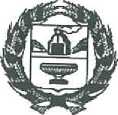 РОССИЙСКАЯ ФЕДЕРАЦИЯ
АДМИНИСТРАЦИЯ ХМЕЛЕВСКОГО СЕЛЬСОВЕТА
ЗАРИНСКОГО РАЙОНА АЛТАЙСКОГО КРАЯПОСТАНОВЛЕНИЕ-проектс. ХмелевкаО размерах должностных окладов служащих, не относящихся к муниципальным служащим, осуществляющих техническое обеспечение деятельности администрации Хмелевского сельсовета В соответствии с пунктом 4 статьи 86 Бюджетного кодекса Российской Федерации, Трудовым кодексом Российской Федерации, постановлением Правитель-  ства Алтайского края от 24.06.2022 № 221, Уставом муниципального образования Хмелевский сельсовет Заринского района Алтайского краяПОСТАНОВЛЯЮ:1. Увеличить с 1 июня 2022 года размеры должностных окладов служащих, не относящихся к муниципальным служащим, осуществляющим техническое обеспечение деятельности органов местного самоуправления в 1,1  раза.         2.Финансирование расходов, связанных с реализацией настоящего постановления, осуществлять в пределах средств, предусмотренных в бюджете муниципального образования Хмелевский сельсовет Заринского района Алтайского края на соответствующий финансовый год и плановый период.Настоящее постановление подлежит размещению на странице администрации Хмелевского сельсовета официального сайта Администрации Заринского района и на информационных стендах администрации сельсовета.Контроль за выполнением настоящего постановления оставляю за собой.Исполняющий обязанностиглавы сельсовета                                                                           Е.А. Мишукова